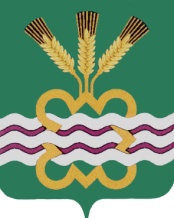 РОССИЙСКАЯ ФЕДЕРАЦИЯСВЕРДЛОВСКАЯ ОБЛАСТЬДУМА КАМЕНСКОГО ГОРОДСКОГО ОКРУГАСЕДЬМОЙ СОЗЫВ____________________________________________________________________РЕШЕНИЕ № 22618.05.2023 годаО внесении изменений в Положение «О бюджетном процессе в муниципальном образовании«Каменский городской округ», утвержденное  Решением Думы Каменского городского округа от  27.03.2014 года № 212 (с изменениями и дополнениями, утвержденными Решениями Думы Каменского городского округа от 19.03.2015 года № 314, от 15.10.2015 года № 395, от 12.11.2015 года № 402, от 28.07.2016 года № 505, от 19.10.2017 года № 147, от 21.11.2019 года № 421, от 21.10.2021 № 14)В целях совершенствования содержания и механизма осуществления бюджетного процесса в Каменском городском округе, в соответствии с Бюджетным кодексом Российской Федерации, руководствуясь Федеральным законом от 6 октября 2003 года № 131-ФЗ «Об общих принципах организации местного самоуправления в Российской Федерации», Уставом муниципального образования «Каменский городской округ», Дума Каменского городского округа Р Е Ш И Л А:Внести в Положение «О бюджетном процессе в муниципальном образовании «Каменский городской округ», утвержденное Решением Думы Каменского городского округа от 27.03.2014 года № 212 (с изменениями и дополнениями, утвержденными Решениями Думы Каменского городского округа от 19.03.2015 года № 314, от 15.10.2015 года № 395, от 12.11.2015 года № 402, от 28.07.2016 года № 505, от 19.10.2017 года № 147, от 21.11.2019 года № 421, от 21.10.2021 № 14) (далее – Положение), следующие изменения:2 подпункт 1.4-1 пункта 1 статьи 27 Положения признать утратившим силу;статью 29 Положения изложить в следующей редакции:«Статья 29. Общий порядок принятия решения о местном бюджете1. Утверждение местного бюджета на очередной финансовый год и плановый период происходит на заседании Думы в соответствии с Уставом муниципального образования и Регламентом Думы.2. При рассмотрении проекта решения о местном бюджете на очередной финансовый год и плановый период утверждаются показатели, предусмотренные статьей 26 настоящего Положения.»;статью 30 Положения изложить в следующей редакции:«Статья 30. Принятие проекта решения о местном бюджете к рассмотрению Думой, подготовка к рассмотрению проекта решения о местном бюджете1. В течение рабочего дня, следующего за днем  внесения проекта решения о бюджете в Думу, председатель Думы направляет его в постоянный комитет Думы по экономической политике, бюджету и налогам (далее - комитет Думы по бюджету) для подготовки заключения о соответствии представленных документов и материалов требованиям статьи 27 настоящего Положения. Указанное заключение готовится комитетом Думы по бюджету не позднее одного рабочего дня, следующего за днем получения проекта решения о бюджете.2. Председатель Думы на основании заключения комитета Думы по бюджету принимает решение о том, что проект решения о местном бюджете принимается к рассмотрению Думой либо подлежит возвращению на доработку Главе Администрации. Указанный проект подлежит возвращению на доработку Главе, если состав представленных документов и материалов не соответствует требованиям статьи 27 настоящего Положения.Глава Администрации должен представить в Думу доработанный проект решения о бюджете со всеми необходимыми документами и материалами в течение 5 рабочих дней со дня получения проекта решения о бюджете от председателя Думы.3. В течение рабочего дня,  следующего за днем принятия проекта решения о местном бюджете к рассмотрению Думой, председатель Думы направляет указанный проект для изучения в другие комитеты Думы, а также в Контрольный орган для проведения экспертизы.4. Контрольный орган в течение 7 рабочих дней, следующих за днем направления председателем Думы  проекта решения о бюджете, проводит экспертизу проекта решения о местном бюджете, готовит заключение о проекте решения о бюджете и представляет это заключение председателю Думы.Председатель Думы в течение одного рабочего, следующего за днем получения заключения Контрольного органа, направляет его в комитет Думы по бюджету и другие комитеты Думы, а также в Администрацию.5. В течение 7 рабочих дней, следующих за днем направления председателем Думы проекта решения о бюджете в комитеты Думы, депутаты рассматривают проект бюджета, готовят и направляют в комитет Думы по бюджету предложения и поправки к проекту бюджета.Поправки к проекту решения о бюджете, изложенные в предложениях депутатов, должны учитывать требования законодательства о бюджетной классификации Российской Федерации, основные направления бюджетной и налоговой политики, прогноз социально-экономического развития муниципального образования.6. Комитет Думы по бюджету в течение 4 рабочих дней сводит воедино (систематизирует) направленные поправки и предложения, готовит сводное заключение на  проект решения о бюджете и представляет его в Администрацию.7. Администрация обеспечивает доработку проекта решения о местном бюджете с учетом сводного заключения комитета Думы по бюджету, заключения Контрольного органа и результатов публичных слушаний по проекту местного бюджета.Отклонение замечаний (предложений), изложенных в сводном заключении комитета Думы по бюджету, заключении Контрольного органа, должно быть мотивировано Администрацией в письменном виде и представлено в Думу городского округа и в Контрольный орган одновременно с внесением окончательного варианта проекта решения о местном бюджете.»;в пункте 3 статьи 31 Положения слова «в первом чтении» исключить;статью 33 Положения изложить в следующей  редакции:«Статья 33. Порядок рассмотрения проекта решения о местном бюджете и утверждения местного бюджета Думой1. Утверждение решения о местном бюджете на очередной финансовый год и плановый период происходит на заседании Думы в сроки, обеспечивающие принятие решения, направление его для подписания Главе городского округа, а также  его официальное опубликование, в текущем году. 2. При рассмотрении проекта решения о бюджете Дума заслушивает доклад Главы или иного должностного лица по поручению Главы, содоклад председателя комитета Думы по бюджету. Председатель Контрольного органа представляет доклад о результатах экспертизы проекта местного бюджета.При рассмотрении проекта решения о местном бюджете предоставляется право выступить депутатам Думы, другим субъектам правотворческой инициативы в соответствии с Уставом муниципального образования.3. Решение об утверждении местного бюджета на очередной финансовый год и плановый период принимается большинством голосов от установленного числа депутатов Думы.4. Решение о местном бюджете на очередной год и плановый период подлежит официальному опубликованию не позднее 10 дней после его подписания в установленном порядке.5. Решение о местном бюджете вступает в силу с 1 января очередного финансового года.»;статью 34 Положения признать утратившей силу;в пункте 1 статьи 35 Положения слова «к первому чтению и (или) ко второму чтению» заменить словами «к рассмотрению Думой,»;в подпункте 2.3 пункта 2 статьи 35 Положения слова «, принятому в первом чтении» исключить;пункт  5 статьи 39 Положения изложить в следующей редакции:«5. В ходе исполнения местного бюджета в сводную бюджетную роспись могут быть внесены изменения в соответствии с решениями руководителя Финансового органа без внесения изменений в решение о местном бюджете в случаях, предусмотренных Бюджетным кодексом  Российской Федерации, а также по следующим основаниям:1) в случае необходимости предоставления муниципальным служащим Каменского городского округа выплат, предусмотренных законодательством Российской Федерации, Свердловской области и нормативно-правовыми актами муниципального образования «Каменский городской округ» о муниципальной службе, за исключением выплат, осуществляемых за счет фонда оплаты труда муниципальных служащих Каменского городского округа и при направлении муниципальных служащих в служебные командировки, на основании правовых актов органов местного самоуправления;2) в случае принятия нормативных правовых актов, принятия в установленном порядке иных решений органами исполнительной власти Свердловской области или заключения соглашений с органами исполнительной власти Свердловской области, предусматривающих предоставление  или возврат межбюджетных трансфертов; 3) в случае необходимости перераспределения бюджетных ассигнований, предусмотренных главному распорядителю средств местного бюджета на финансовое обеспечение мероприятий, предусмотренных муниципальной программой Каменского городского округа, между муниципальными учреждениями главного распорядителя различных типов;4) в случае необходимости перераспределения бюджетных ассигнований, предусмотренных главному распорядителю бюджетных средств на финансовое обеспечение мероприятий муниципальной программы Каменского  городского округа, между этими мероприятиями при образовании экономии в ходе исполнения местного бюджета по использованию бюджетных ассигнований, предусмотренных главному распорядителю бюджетных средств, по отдельным мероприятиям этой муниципальной программы Каменского городского округа;5) в случае необходимости перераспределения бюджетных ассигнований, предусмотренных главному распорядителю бюджетных средств по соответствующей целевой статье бюджета (муниципальной программе Каменского городского округа и непрограммному направлению деятельности), между видами расходов бюджета этой целевой статьи бюджета (муниципальной программы Каменского городского округа и непрограммному направлению деятельности) в ходе исполнения местного бюджета по использованию бюджетных ассигнований, предусмотренных главному распорядителю бюджетных средств, по отдельным видам расходов бюджета этой целевой статьи бюджета (муниципальной программе Каменского городского округа и непрограммному направлению деятельности);6) в случае необходимости перераспределения бюджетных ассигнований, предусмотренных главному распорядителю бюджетных средств на финансовое обеспечение мероприятий муниципальной программы Каменского городского округа, между этими мероприятиями для отражения расходов местного бюджета, в целях софинансирования которых местному бюджету предоставляются межбюджетные субсидии, распределяемые из федерального и областного бюджетов в течение финансового года;7) в случае необходимости внесения изменений в наименование и (или) код целевой статьи для отражения расходов местного бюджета, в целях софинансирования которых местному бюджету предоставляются межбюджетные субсидии, распределяемые из федерального и областного бюджетов в течение финансового года.».Настоящее Решение вступает в силу со дня официального опубликования.Опубликовать настоящее Решение в газете «Пламя» и разместить на официальном сайте муниципального образования «Каменский городской округ» и на официальном сайте Думы муниципального образования «Каменский городской округ».Контроль исполнения настоящего Решения возложить на постоянный Комитет Думы Каменского городского округа по экономической политике, бюджету и налогам (Антропова Т.В.).Председатель Думы Каменского городского округа		       	Г.Т. ЛисицинаИ.о. Главы Каменского городского округа	                             А.Ю. Кошкаров